Student Name____________________________________   Date________________Using Antonyms and Synonyms  Antonyms are opposites:     day and night are antonyms       hot and cold are antonymsSynonyms mean the same:  cold, freezing, chilly, icy are synonymsWork with a family partner.  Who is working with you? __________________________With your family partner complete a list of synonyms and antonyms. Synonyms (mean the same)Your turn.  Read the word and write down the synonym that your family partner says.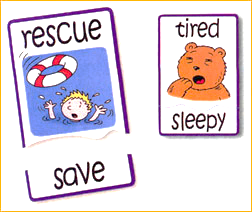 black  __________________fast    __________________bright __________________Now switch.  Have your partner read the word and YOU say and write the synonym.small  __________________large  __________________smelly__________________Antonyms (mean the opposite)Your turn.  Read the word and write the antonym that your family partner says.black  __________________fast    __________________bright __________________Now switch.  Have your partner read the word and YOU say and write the antonym.small  __________________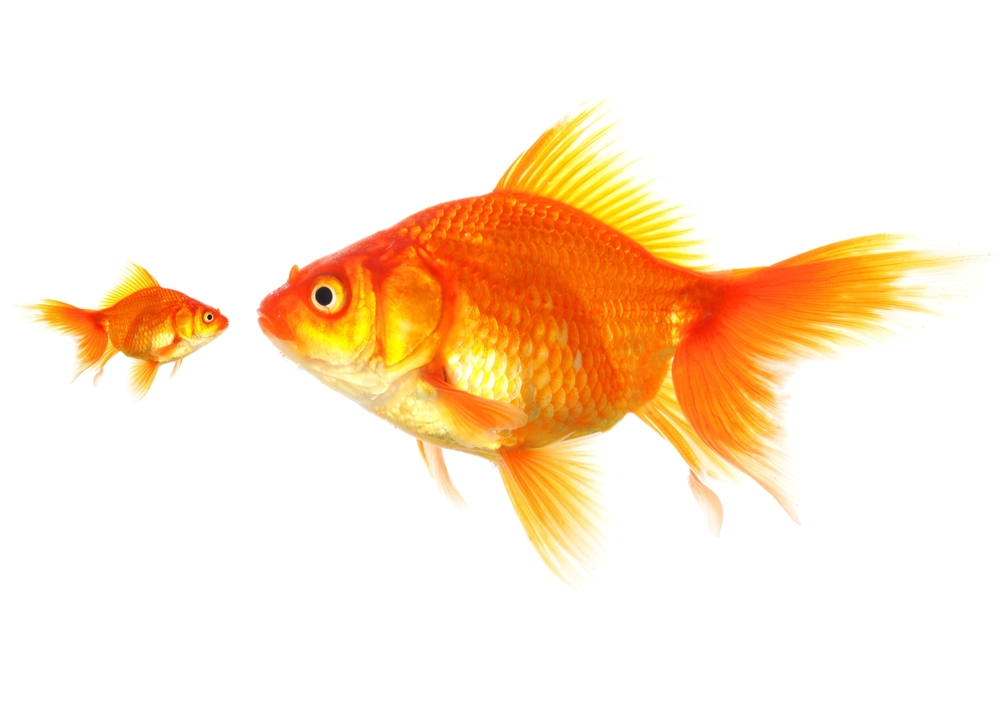 safe   __________________good  __________________ Look over the words in the lists, above.  Write a short story or poem using 2 pairs of synonyms or antonyms from the lists.  Circle these words in your story.   Read your story to your family partner.  ____________________________________________________________ ____________________________________________________________________________________________________________________________________________________________________________________Dear Parent, Please give your reactions to your child’s work on this activity.  Write YES or NO for each statement. ______  1.  My child understood the homework and was able to complete it. ______  2.  My child and I enjoyed the activity. ______  3.  This assignment helped me know what my child is learning in class.Comment  _____________________________________________________________________ Parent Signature  ________________________________________________________________ Marshall, J.M., Izzo, A., Schimmel, I., Epstein, J. L., Greenfeld, M. (2016). Teachers Involve Parents in Schoolwork (TIPS) Interactive Homework, Literacy K-3.  Colorado Series. Baltimore: Center on School, Family, and Community Partnerships, Johns Hopkins University.